Муниципальное бюджетное дошкольное образовательное учреждение «Детский сад комбинированного вида №10»Перспективный план работы с родителямина летопо реализации образовательной области «Художественное творчество»Составила:Кольцова Н.Т.2012гПлан работы с родителями		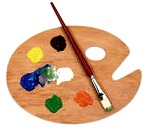 На летоТематикаФорма проведенияФорма проведенияФорма проведенияФорма проведенияФорма проведенияМладшая группаСредняя группаСтаршая группаПодготовительная группаСанаторная группаиюньиюньКакие мы родителиВыставка детей и родителей «Весёлый мир поделок»  (из природного материала)Консультация для родителей «Как воспитывать у детей интерес к рисованию»Выставка детей и родителей «Весёлый мир поделок»     (из природного материала)Консультация для родителей «Польза рисования»Выставка детей и родителей «Весёлый мир поделок»  (из природного материала) Совместная выставка детских работ с родителями «Мой любимый город» Консультация «Подготовка к школе»Выставка детей и родителей «Весёлый мир поделок»(из природного материала)Совместная выставка детских работ с родителями «Мой любимый город» Выставка детей и родителей «Весёлый мир поделок»Консультация для родителей «Польза рисования»июльПознай себя как родителяконсультация «Рисуем вместе с родителями»Выставка детских работ с родителями «Лето в поле и в лесу»Конкурс поделок из пластиковых бутылокВыставка детских работ «Путешествие в страну рисовандию»Конкурс поделок из пластиковых бутылокВыставка детских работ «Опасности вокруг нас»Конкурс поделок из пластиковых бутылокВыставка детей и родителей «Опасности вокруг нас»Конкурс поделок из пластиковых бутылокВыставка детских работ «Путешествие в страну рисовандию»Конкурс поделок из пластиковых бутылок